BURNETT RIVER COMMUNITIES FLOOD PREVENTION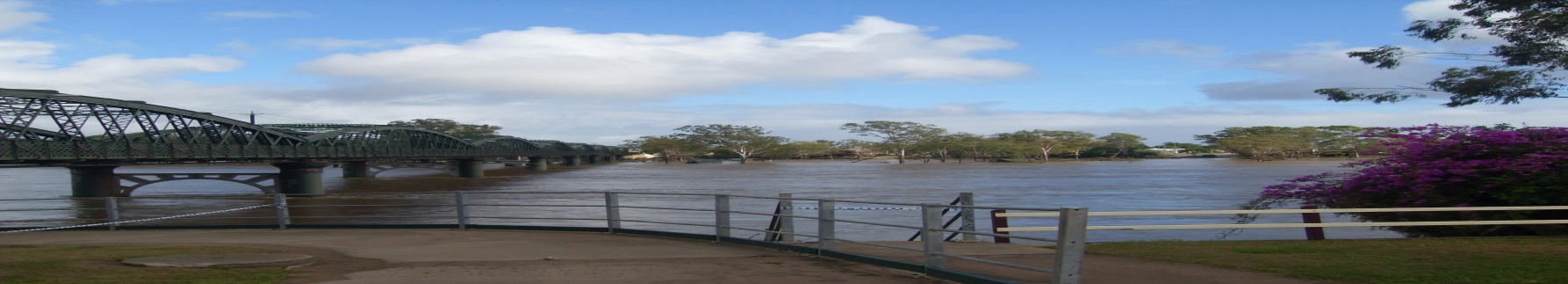              ORGANISATION INC.             No:   IA41525Postal Address:  PO Box 7395 Bundaberg North  Qld 4670     President:  Warren Osborne			              Secretary: Audrey Henderson				   Publicity Officer: Christine Hardy			   The Productivity CommissionerNatural Disaster FundingDear Sir/Madam,We, of the above-named organization are writing to you with the concerns of a vast majority of residents in the Bundaberg Region, in particular those affected by the 2013 Floods.  Our group was first officially formed in November 2013 when it was perceived that efforts to manage disaster struck areas, were greatly inadequate and sometimes ignored.Our major request is that accountability and transparency of the funds given to the Bundaberg Regional Council for flood mitigation be made available for public perusal.  To date, few if any of the original forty recommendations for flood mitigation , put forward by GHD (the engineering company hired to do the necessary research into alleviating flood damage) which was subsequently given to CRG (community representative group); by whom these recommendations were whittled down to five options.As a very concerned representative group we have had numerous meetings with the Mayor Mal Forman and Local Councillors; with the State Government Representatives, Mr Jack Dempsey, Mr Stephen Bennett and the Federal Representative, Mr Keith Pitt.  A petition was signed by more than 6000 residents in 2013, and has been presented in State Parliament.  We see local roads being upgraded, many of which were not flooded. This is not mitigation!Our information on actual Funding amounts, we have learnt from the local media.  A summary of this is printed below.MEDIA                         DATE                              AMOUNT          PURPOSEThe News Mail          28 June 2013                 5 Million            Promised by Minister Crisafulli for CounsellingThe News Mail          28 June 2013                 8 Million            To be used by the Local Council for an                       		                                                                               Evacuation Centre.   The News Mail          31 July 2013                 25 Million 	2010/2011 Flood Information given by Minister 								Crisafulli.				The News Mail          31 July 2013	          40 Million            2013 Flood (as above)The News Mail           18 Jan 2013                  04 Million            Repair of Hanbury Street (entrance to flood             								plain).		                                        															The News Mail           07 Feb 2014                  4.9 Million          Repair of damaged rock wall at Port Bundaberg.The News Mail           06 March 2014             90 Million           Rubyanna Sewerage Plant, to be done in stages.		The News Mail           28 March 2014             no estimate       Restoration of Riverside Recreation ParkThe News Mail           17 April  2014	           no estimate       Council to buy land for levee in Technology           						                           Park.                                                                  Media Release          24 June 2014 	          56 Million	Betterment program. Copy to be sent under 								Separate cover						These are but some of the statements made by the incumbent politicians to the general public.  The contradictions in the information are, to say the least, confusing.    We are not seeing results in the areas that were most severely inundated, particularly in North, East and South Bundaberg.  Where is the Mitigation?  Where is the Betterment?  This is an overview of the situation as perceived by the local residents.  Nothing has been done in Mitigation works in 4 years from the 2010/2011 floods up to and including the 2013 disaster.Awaiting your professional consideration.             Warren OsbornePresidentFriday 10 October 2014